BEAUTIFUL SAVIOR LUTHERAN CHURCH, TEMPESENT BY OUR GOD & SAVIOR:  A SERIES FOR LENTMarch 16th, 2022					 12:00p.m. & 5:30p.m.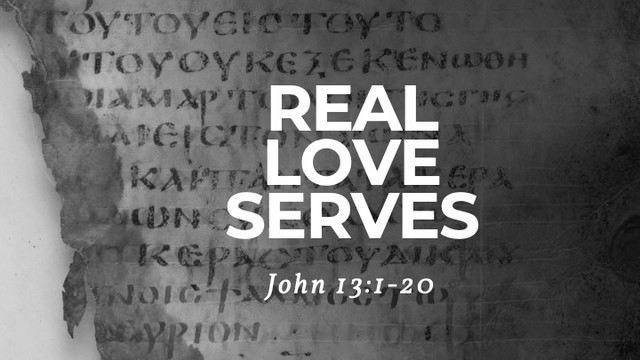 Week 2:  St. Patrick’s Day, Sent Out to ServeAS WE GATHERP:  This Lent we focus in on the mission of Jesus, our Savior.  The mission, given from his father, to leave the throne of God and be born among us to save us.  As he healed, as he taught, as he proclaimed the kingdom of God, he called disciples and followers saying, “Follow me.”  That following is not easy.  As he called us, as he loves us, Christ also sends us.  He sends us out like sheep among wolves.  He tells us to be as shrewd as serpents but as innocent as doves.  In other words, be aware of the world around you, but be above reproach.  We often fail to do this, all of this.  We fail at following, and we fail to hear his instructions to “Go, and as you are going make disciples of all nations.”  That’s why this lent we see the Cross as the Mission of God and the purpose of our Savior.  Jesus is sent to live and die so we might have life.  He serves us in his death and resurrection and he wants us to serve others too.  He sends us out as well, to die to ourselves and our own sinful desires, and live for the sake of proclaiming the Gospel.  As we focus this lent on Christ calling and ours, may we see that we have been called, that we are loved, and that we are Sent Out by our God and Savior.   Prelude:   A Medley of Irish HymnsWelcome:  The Opening Prayer:  P:  Gracious God, as those who strive to follow Jesus in our living 	and to trust your power in our dying, we gather to reflect upon the 	life that ended on a cross.  We recognize in ourselves the 	strengths and weaknesses of Jesus’ disciples:  although they 	loved him, they disappointed and failed him.  And yet, gathering 	with these imperfect friends, Jesus washed their feet in service, 	and then extended the bread and cup to each.  Jesus called them 	to love one another, and invited them to share in his very life and 	in his acceptance of the road ahead.  We are humbled, honored 	and inspired by the deep love Christ extended to the world, and 	we take seriously the calling to be the body of Christ today.  	Forgive us when we disappoint and fail you, and guide us back to 	a place of trust and faithful living.  Grant us the vision to see the 	world as you see it, with love and compassion for each creature 	and all of your creation, and most of all lead us to serve them in a 	way that reflects how you serve us.  In Jesus name we pray.C:  Amen.Theme Verse:  P:  Jesus once told the disciples, Follow me, and I will make you 	fishers of men. (Mark 1:17). As we go on our Lenten Journey, we 	follow Jesus as he sends us just as the Father send him.  C:  Jesus also told his disciples, “If I then, your Lord and 	Teacher, have washed your feet, you also ought to wash one 	another's feet.  For I have given you an example, that you 	also should do just as I have done to you.  Truly, truly, I say 	to you, a servant is not greater than his master, nor is a 	messenger greater than the one who sent him.  If you know 	these things, blessed are you if you do them.”Opening Hymn:Hymn:   LSB #861, St. 1-3. “Christ Be My Leader”The Opening LitanyP:  As Your Followers Jesus, you call us to Follow you, and go out 	into the deep.  C:  Yet Like Jonah we run, like Job we question, like Thomas we 	doubt, and like Adam and Eve we don’t always choose to 	Follow you.  P:  Because to follow you in faith is more dangerous and yet also 	more compelling; It's our faith in you that tells us to carry the 	cross, to embrace deathC:  Faith tells us to lay down our interests for the sake of others;P:  But you serve your disciples by washing their feet, you die for their 	sake and ours, and you left the throne of God for people like us.  C:  We praise you for this faith, and we ask You to help us when 	our love and service to one another and the world does not 	reflect your service and love to us.Confession and AbsolutionP:  	Lord Jesus, you call us and you send us out.  But like Abram 	there is nothing special about us, Like Isaiah we realize we are 	sinful, and like Peter we don’t believe we deserve to be in your 	presence and we struggle to serve each other and the world, the 	way you serve us.  C:  And yet you call us, and you send us.  You call us into a 	world that desperately still needs to hear of your Love for us 	all.  You send us into the world to serve it, just as you were 	sent into the world, to live among us, to carry our sin and 	most of all to die in our place.  Thank you for taking our sin 	to the cross, and help us as you send us to live a life that 	reflects your love to the world.  P:  God sends you and calls you regardless of your past, regardless 	of your sin, regardless of the fact that you might not feel worthy.  	He calls you out and takes us into a deeper relationship with him.  	He sends because he was sent.  Sent to you and sent for you. 	Sent to die, and sent to rise.  Sent to forgive us and sent to 	prepare a place for us.  And because Jesus has been sent for you 	and for your sake and mine, He died for all our sins.  Because of 	the sacrifice of His son, and out of love for us, God forgives us of 	all our sins in the name of the Father, the † Son, and Holy Spirit.C:  Amen.Hymn of Absolution:Hymn:   LSB #744, St. 1-5, Amazing GraceOld Testament Reading:  Judges 6:11-1811 Now the angel of the Lord came and sat under the terebinth at Ophrah, which belonged to Joash the Abiezrite, while his son Gideon was beating out wheat in the winepress to hide it from the Midianites. 12 And the angel of the Lord appeared to him and said to him, “The Lord is with you, O mighty man of valor.” 13 And Gideon said to him, “Please, my lord, if the Lord is with us, why then has all this happened to us? And where are all his wonderful deeds that our fathers recounted to us, saying, ‘Did not the Lord bring us up from Egypt?’ But now the Lord has forsaken us and given us into the hand of Midian.” 14 And the Lord[a] turned to him and said, “Go in this might of yours and save Israel from the hand of Midian; do not I send you?” 15 And he said to him, “Please, Lord, how can I save Israel? Behold, my clan is the weakest in Manasseh, and I am the least in my father's house.” 16 And the Lord said to him, “But I will be with you, and you shall strike the Midianites as one man.” 17 And he said to him, “If now I have found favor in your eyes, then show me a sign that it is you who speak with me. 18 Please do not depart from here until I come to you and bring out my present and set it before you.” And he said, “I will stay till you return.”Responsive Psalm:  Psalm 145:1-13P:  I will extol you, my God and King, and bless your name forever 	and ever.
C:  Every day I will bless you and praise your name forever and 	ever.
P:  Great is the Lord, and greatly to be praised, and his greatness is 	unsearchable.C:  One generation shall commend your works to another, and 	shall declare your mighty acts.P:  On the glorious splendor of your majesty, and on your wondrous 	works, I will meditate.
C:  They shall speak of the might of your awesome deeds,
    	and I will declare your greatness.
P:  They shall pour forth the fame of your abundant goodness and 	shall sing aloud of your righteousness.C:  The Lord is gracious and merciful, slow to anger and 	abounding in steadfast love.
P:  The Lord is good to all, and his mercy is over all that he has 	made.C:  All your works shall give thanks to you, O Lord, and all 	your saints shall bless you!
P:  They shall speak of the glory of your kingdom and tell of your 	power,
C:  to make known to the children of man your mighty deeds,
    	and the glorious splendor of your kingdom.
P:  Your kingdom is an everlasting kingdom, and your dominion 	endures throughout all generations.C:  Glory be to the Father, and to the † Son, and to the Holy 	Ghost As it was in the beginning, is now, and ever shall be, 	world without end.  Amen.  Epistle Reading:  1 Timothy 1:12-1712 I thank him who has given me strength, Christ Jesus our Lord, because he judged me faithful, appointing me to his service, 13 though formerly I was a blasphemer, persecutor, and insolent opponent. But I received mercy because I had acted ignorantly in unbelief, 14 and the grace of our Lord overflowed for me with the faith and love that are in Christ Jesus. 15 The saying is trustworthy and deserving of full acceptance, that Christ Jesus came into the world to save sinners, of whom I am the foremost. 16 But I received mercy for this reason, that in me, as the foremost, Jesus Christ might display his perfect patience as an example to those who were to believe in him for eternal life. 17 To the King of the ages, immortal, invisible, the only God, be honor and glory forever and ever.[a] Amen.Lenten VerseC:  Return to the Lord, your God, for He is gracious and merciful, 	slow to anger, and abounding in steadfast love, and 	abounding in steadfast love.  Gospel Reading:  John 13:1-20P:  The Holy Gospel according to St. John, the 13th chapter.  C:  Glory to you, O Lord.13 Now before the Feast of the Passover, when Jesus knew that his hour had come to depart out of this world to the Father, having loved his own who were in the world, he loved them to the end. 2 During supper, when the devil had already put it into the heart of Judas Iscariot, Simon's son, to betray him, 3 Jesus, knowing that the Father had given all things into his hands, and that he had come from God and was going back to God, 4 rose from supper. He laid aside his outer garments, and taking a towel, tied it around his waist. 5 Then he poured water into a basin and began to wash the disciples' feet and to wipe them with the towel that was wrapped around him. 6 He came to Simon Peter, who said to him, “Lord, do you wash my feet?” 7 Jesus answered him, “What I am doing you do not understand now, but afterward you will understand.” 8 Peter said to him, “You shall never wash my feet.” Jesus answered him, “If I do not wash you, you have no share with me.” 9 Simon Peter said to him, “Lord, not my feet only but also my hands and my head!” 10 Jesus said to him, “The one who has bathed does not need to wash, except for his feet,[a] but is completely clean. And you[b] are clean, but not every one of you.” 11 For he knew who was to betray him; that was why he said, “Not all of you are clean.”12 When he had washed their feet and put on his outer garments and resumed his place, he said to them, “Do you understand what I have done to you? 13 You call me Teacher and Lord, and you are right, for so I am. 14 If I then, your Lord and Teacher, have washed your feet, you also ought to wash one another's feet. 15 For I have given you an example, that you also should do just as I have done to you. 16 Truly, truly, I say to you, a servant[c] is not greater than his master, nor is a messenger greater than the one who sent him. 17 If you know these things, blessed are you if you do them. 18 I am not speaking of all of you; I know whom I have chosen. But the Scripture will be fulfilled,[d] ‘He who ate my bread has lifted his heel against me.’ 19 I am telling you this now, before it takes place, that when it does take place you may believe that I am he. 20 Truly, truly, I say to you, whoever receives the one I send receives me, and whoever receives me receives the one who sent me.”Apostles’ Creed:C:  I believe in God, the Father Almighty, maker of heaven and 	earth.  	And in Jesus Christ, His only Son, our Lord, who was 	conceived by the Holy Spirit, born of the virgin Mary, 	suffered under Pontius Pilate, was crucified, died and was 	buried.  He descended into hell.  The third day He rose again 	from the dead.  He ascended into heaven and sits at the right 	hand of God the Father Almighty.  From thence He will come 	to judge the living and the dead.  	I believe in the Holy Spirit, the holy Christian Church, the 	communion of saints, the forgiveness of sins, the 	resurrection of the body, and the life † everlasting.  Amen.Hymn Of The Day:Hymn:  LSB #686. “Come, Thou Fount of Every Blessing”Sermon:               The Example of Service                 (John 13:1-20)Offertory: LSB #806 “Give Thanks with a Grateful HeartPrayers:P:  Merciful God, help us to turn away from things that do not lead to 	life – from attitudes and actions that get in the way of our 	relationship with You and distract us from hearing Your voice and 	doing Your will.  As you have served us,C:  Help us to serve and love one another and the world you 	created.  P:  Open our eyes and ears to Your presence and Your call.  Give us 	courage to take up our cross and follow where You lead, even if 	the path is uncertain or leads in unexpected directions.  Take our 	lives, and use us to Your glory.  As you have served us,C:  Help us to serve and love one another and the world you 	created.  P:  Though we strive to live lives that honor you, Lord, we know that 	we so often fail. Sometimes we fail by sheer disobedience. 	Sometimes we fail by ignorance and unthinking inaction. But 	sometimes we fail by our own misguided efforts to do what is 	careful and wise and right. Forgive our many failures, especially 	our failure to love and to serve without restraint. Teach us to learn 	to live and to love without the need always first to evaluate, 	calculate, and measure. Teach us to give ourselves without limit 	to you and to the work you give us to do.  As you have served us,C:  Help us to serve and love one another and the world you 	created.  P:  There are those around us, Lord God, who need us and need 	You. You place us in the midst of neighbors and friends and 	coworkers who need our gifts of love. Give us courage to serve 	them by our actions and by our words so that they may also come 	to know the sweet and wonderful reality of your love. We pray in 	particular for those we name before you in our silent prayers 	[silence for personal petitions]. Give each of these people the 	comfort of your mercy and the assurance of your grace, and use 	us to serve them well. As you have served us, C:  Help us to serve and love one another and the world you 	created.  P:  Lord God, your good creation has been marred by the evil of sin. 	We see and hear and smell the sorrow and the decay all around 	us. Give us renewed zeal for the work you give us to do in fighting 	evil, resisting decay, and restoring what is broken. As you have 	served us,C:  Help us to serve and love one another and the world you 	created.  P:  As you send us Lord, give us again your perfect grace and peace.  	By Your strength enable us to accomplish all that you give us to 	do. We pray in your holy name. C:  Amen.The Lord’s Prayer:Our Father who art in heaven, hallowed be thy name, Thy kingdom come, Thy will be done on earth as it is in heaven; give us this day our daily bread; and forgive us our trespasses as we forgive those who trespass against us; and lead us not into temptation, but deliver us from evil.For Thine is the kingdom, and the power and the glory forever and ever.  Amen. The Benediction:P:  Out of his great love for his creation, the Father sent his Son to 	die in our place and create a way for us to be with God forever. 	Now, the Holy Spirit brings the grace of that sacrifice to you and 	through you works to bring it to others. Go with God’s grace and 	peace as we follow Jesus to the places where he already is, our 	homes, our communities and in our world.  In the name of the 	father, the † Son, and the Holy Spirit.   C:  Amen.The Closing Hymn: Hymn:  WOV #778, St. 1-3. “O Christ the Same”O Christ the same, through all our story's pages, our loves and hopes, our failures and our fears; eternal Lord, the King of all the ages, unchanging still, amid the passing years: O living Word, the source of all creation, who spread the skies, and set the stars ablaze, O Christ the same, who wrought our whole salvation, we bring our thanks for all our yesterdays.O Christ the same, the friend of sinners, sharing our inmost thoughts, the secrets none can hide, still as of old upon your body bearing the marks of love, in triumph glorified: O Son of Man, who stooped for us from heaven, O Prince of life, in all your saving power, O Christ the same, to whom our hearts are given, we bring our thanks for this the present hour.O Christ the same, secure within whose Keeping our lives and loves, our days and years remain, our work and rest, our waking and our sleeping, our calm and storm, our pleasure and our pain: O Lord of love, for all our joys and sorrows, for all our hopes, when earth shall fade and flee, O Christ the same, beyond our brief tomorrows, 	we bring our thanks for all that is to be.Postlude: Sent Forth By God’s Blessing”     BEAUTIFUL SAVIOR LUTHERAN CHURCH    1337 W. 11th St, Tempe, AZ 85281-5398Serving you at Worship:Officiant Preacher:                                               Rev. Tim AndersonOrganist/Pianist:                                                                                                                                                 Ellen BrownDebby & Doug Bergman, Song Leaders, Banjo and Bass Guitar (5:30pm) Christy Arnold, Guitar (5:30pm)LENTEN WORSHIP SERVICES12 PM-5:30 PM WEDNESDAY, MARCH 16th   LENTEN MIDWEEK 210 A.M. SUNDAY, MARCH 20TH                THIRD SUNDAY IN LENT12 PM-7 P.M. WEDNESDAY, MARCH 23rd     LENTEN MIDWEEK 310 A.M. SUNDAY, MARCH 27th             FOURTH SUNDAY IN LENT12 PM-7 P.M. WEDNESDAY, MARCH 30th     LENTEN MIDWEEK 410 A.M. SUNDAY, April 3rd                                                            FIFTH SUNDAY IN LENT12 PM-7 P.M. WEDNESDAY, April 6TH           LENTEN MIDWEEK 51Christ be my Leader by night as by day; Safe through the darkness, for He is the way. Gladly I follow, my future His care, Darkness is daylight when Jesus is there.2Christ be my Teacher in age as in youth, Drifting or doubting, for He is the truth. Grant me to trust Him; though shifting as sand, Doubt cannot daunt me; in Jesus I stand.3Christ be my Savior in calm as in strife; Death cannot hold me, for He is the life. Nor darkness nor doubting nor sin and its stain Can touch my salvation: with Jesus I reign.1Amazing grace—how sweet the sound—That saved a wretch like me! I once was lost but now am found, Was blind but now I see!2The Lord has promised good to me, His Word my hope secures; He will my shield and portion be As long as life endures.3Through many dangers, toils, and snares I have already come; His grace has brought me safe thus far, His grace will lead me home.4Yes, when this flesh and heart shall fail And mortal life shall cease, Amazing grace shall then prevail In heaven’s joy and peace.5When we’ve been there ten thousand years, Bright shining as the sun, We’ve no less days to sing God’s praise Than when we’d first begun.1Come, Thou Fount of ev’ry blessing, Tune my heart to sing Thy grace; Streams of mercy, never ceasing, Call for songs of loudest praise. While the hope of endless glory Fills my heart with joy and love, Teach me ever to adore Thee; May I still Thy goodness prove.2Here I raise my Ebenezer, Hither by Thy help I’ve come;
And I hope, by Thy good pleasure, Safely to arrive at home. 
Jesus sought me when a stranger, Wand’ring from the fold of God; He, to rescue me from danger, Interposed His precious blood.3Oh, to grace how great a debtor Daily I’m constrained to be;
Let that grace now like a fetter Bind my wand’ring heart to Thee: Prone to wander, Lord, I feel it; Prone to leave the God I love. Here’s my heart, O take and seal it, Seal it for Thy courts above.4Oh, that day when freed from sinning, I shall see Thy lovely face; Clothed then in the blood-washed linen, How I’ll sing Thy wondrous grace! Come, my Lord, no longer tarry;    Take my ransom’d soul away; Send Thine angels soon to carry Me to realms of endless day.1Give thanks with a grateful heart, Give thanks to the Holy One, Give thanks because He’s given Jesus Christ His Son. (2x)

And now let the weak say “I am strong,” Let the poor say “I am rich,” Because of what the Lord has done for us. (2x)

Give thanks, give thanks.